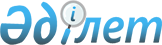 Казталов аудандық мәслихатының 2017 жылғы 15 желтоқсандағы № 17-1 "2018-2020 жылдарға арналған аудандық бюджет туралы" шешіміне өзгерістер енгізу туралы
					
			Күшін жойған
			
			
		
					Батыс Қазақстан облысы Казталов аудандық мәслихатының 2018 жылғы 12 желтоқсандағы № 28-2 шешімі. Батыс Қазақстан облысының Әділет департаментінде 2018 жылғы 24 желтоқсанда № 5456 болып тіркелді. Күші жойылды - Батыс Қазақстан облысы Казталов аудандық мәслихатының 2019 жылғы 28 ақпандағы № 31-4 шешімімен
      Ескерту. Күші жойылды - Батыс Қазақстан облысы Казталов аудандық мәслихатының 28.02.2019 № 31-4 шешімімен (алғашқы ресми жарияланған күнінен бастап қолданысқа енгізіледі).
      Қазақстан Республикасының 2008 жылғы 4 желтоқсандағы "Бюджет Кодексіне" және Қазақстан Республикасының 2001 жылғы 23 қаңтардағы "Қазақстан Республикасындағы жергілікті мемлекеттік басқару және өзін-өзі басқару туралы" Заңына сәйкес Казталов аудандық мәслихаты ШЕШІМ ҚАБЫЛДАДЫ:
      1. Казталов аудандық мәслихатының 2017 жылғы 15 желтоқсандағы №17-1 "2018-2020 жылдарға арналған аудандық бюджет туралы" шешіміне (Нормативтік құқықтық актілерді мемлекеттік тіркеу тізілімінде №5011 тіркелген, 2018 жылғы 9 қаңтардағы Қазақстан Республикасының нормативтік құқықтық актілерінің эталондық бақылау банкінде жарияланған) мынадай өзгерістер енгізілсін:
      1-тармақ мынадай редакцияда жазылсын: 
      "1. 2018-2020 жылдарға арналған аудандық бюджет тиісінше 1, 2 және 3- қосымшаларға сәйкес, соның ішінде 2018 жылға келесі көлемдерде бекітілсін:
      1) кірістер – 7 346 379 мың теңге:
      салықтық түсімдер – 1 020 903 мың теңге;
      салықтық емес түсімдер – 16 965 мың теңге;
      негізгі капиталды сатудан түсетін түсімдер – 1 385 мың теңге;
      трансферттер түсімі – 6 307 126 мың теңге;
      2) шығындар – 7 399 818 мың теңге;
      3) таза бюджеттік кредиттеу – 58 812 мың теңге:
      бюджеттік кредиттер – 93 795 мың теңге;
      бюджеттік кредиттерді өтеу – 34 983 мың теңге;
      4) қаржы активтерімен операциялар бойынша сальдо – 0 теңге:
      қаржы активтерін сатып алу – 0 теңге;
      мемлекеттің қаржы активтерін сатудан түсетін түсімдер – 0 теңге;
      5) бюджет тапшылығы (профициті) – -112 251 мың теңге; 
      6) бюджет тапшылығын қаржыландыру (профицитін пайдалану) – 112 251 мың теңге:
      қарыздар түсімі – 93 795 мың теңге;
      қарыздарды өтеу – 34 983 мың теңге;
      бюджет қаражатының пайдаланылатын қалдықтары – 53 439 мың теңге.";
      4-тармақтың 1) тармақшасында:
      бірінші абзац мынадай редакцияда жазылсын:
      "1) республикалық бюджеттен жалпы сомасы – 1 243 920 мың теңге көлемінде ескерілсін:";
      жетінші абзац мынадай редакцияда жазылсын:
      "атаулы әлеуметтік көмек төлеуге – 67 851 мың теңге;";
      тоғызыншы абзац мынадай редакцияда жазылсын:
      "оқу кезеңінде негізгі қызметкерді алмастырғаны үшін мұғалімдерге қосымша ақы төлеуге – 2 416 мың теңге;";
      оныншы абзац мынадай редакцияда жазылсын:
      "тілдік курстар бойынша тағылымдамадан өткен мұғалімдерге қосымша ақы төлеуге – 1 739 мың теңге;";
      он бесінші абзац мынадай редакцияда жазылсын:
      "жаңартылған білім беру мазмұны бойынша бастауыш, негізгі және жалпы орта білімнің оқу бағдарламаларын іске асыратын білім беру ұйымдарының мұғалімдеріне қосымша ақы төлеуге және жергілікті бюджеттердің қаражаты есебінен шығыстардың осы бағыт бойынша төленген сомаларын өтеуге – 125 750 мың теңге;";
      4-тармақтың 2) тармақшасында:
      бірінші абзац мынадай редакцияда жазылсын:
      "2) облыстық бюджеттен жалпы сомасы 1 066 233 мың теңге көлемінде ескерілсін:";
      үшінші абзац мынадай редакцияда жазылсын:
      "еңбек нарығында сұранысқа ие кәсіптер және дағдылар бойынша жұмысшы кадрларды қысқа мерзімді кәсіптік оқуға – 21 772 мың теңге;";
      бесінші абзац мынадай редакцияда жазылсын:
      "Казталов ауылында ауылішілік автокөлік жолдарын күрделі жөндеуге – 232 273 мың теңге;";
      жиырма бірінші абзац мынадай редакцияда жазылсын:
      "Әбіш, Еламан, Саралжын ауылдарын газбен жабдықтауға жобалық-сметалық құжаттар жасақтауға және сараптамадан өткізуге – 4 500 мың теңге;";
      жиырма екінші абзац мынадай редакцияда жазылсын:
      "Көпкүтір, Аққурай, Хайруш ауылдарын газбен жабдықтауға жобалық-сметалық құжаттар жасақтауға және сараптамадан өткізуге – 9 610 мың теңге;";
      жиырма үшінші абзац мынадай редакцияда жазылсын:
      "Қызылту, Қаракөл, Сексенбаев, Мереке ауылдарын газбен жабдықтауға жобалық-сметалық құжаттар жасақтауға және сараптамадан өткізуге – 7 750 мың теңге;";
      жиырма төртінші абзацы мынадай редакцияда жазылсын:
      "Сатыбалды, Бостандық, Ащысай, Жас, Таңат ауылдарын газбен жабдықтауға жобалық-сметалық құжаттар жасақтауға және сараптамадан өткізуге – 9 765 мың теңге;";
      жиырма алтыншы абзац мынадай редакцияда жазылсын:
      "Жаңажол мен Жалпақтал ауылдарының автомобиль жолдарын күрделі жөндеуге – 178 823 мың теңге;";
      4-тармақтың 3) тармақшасында:
      бірінші абзац мынадай редакцияда жазылсын:
      "3) 2018 жылға арналған ауылдық округ бюджеттеріне аудандық бюджет қаражат есебінен бөлінетін ағымдағы нысаналы трансферттердің жалпы сомасы 213 130 мың теңге көлемінде қарастырылғаны ескерілсін.";
      көрсетілген шешімнің 1, 5, 6, 7 қосымшалары осы шешімнің 1, 2, 3, 4 қосымшаларына сәйкес жаңа редакцияда жазылсын.
      2. Казталов аудандық мәслихат аппараты басшысы (Н.Кажгалиев) осы шешімнің әділет органдарында мемлекеттік тіркелуін, Қазақстан Республикасы нормативтік құқықтық актілерінің эталондық бақылау банкінде және бұқаралық ақпарат құралдарында оның ресми жариялануын қамтамасыз етсін.
      3. Осы шешім 2018 жылдың 1 қаңтарынан бастап қолданысқа енгізіледі. 2018 жылға арналған аудандық бюджет
      мың тенге 2018 жылға жергілікті өзін-өзі басқару органдарына трансферттердің сомасын бөлу
      мың тенге Казталов ауданының ауылдық округтерінің 2018 жылға арналған бюджеттік бағдарламалары
      мың тенге Мектептерге жалпы білім беру бағдарламасы бойынша бюджет қаражаттары
      мың тенге
					© 2012. Қазақстан Республикасы Әділет министрлігінің «Қазақстан Республикасының Заңнама және құқықтық ақпарат институты» ШЖҚ РМК
				
      Сессия төрағасы

К.Алтаев

      Мәслихат хатшысы

С.Мулдашев
Казталов аудандық
мәслихатының
2018 жылғы 12 желтоқсандағы
№ 28-2 шешіміне 1 – қосымшаКазталов аудандық
мәслихатының
2017 жылғы 15 желтоқсандағы
№ 17-1 шешіміне 1 – қосымша
Санаты
Санаты
Санаты
Санаты
Санаты
Сомасы
Сыныбы
Сыныбы
Сыныбы
Сыныбы
Сомасы
Кіші сыныбы
Кіші сыныбы
Кіші сыныбы
Сомасы
Ерекшелiгi
Ерекшелiгi
Сомасы
Атауы
Сомасы
1) Кірістер
 7 346 379
1
Салықтық түсімдер
1 020 903
01
Табыс салығы 
230 661
2
Жеке табыс салығы
230 661
03
Әлеуметтік салық
227 000
1
Әлеуметтік салық 
227 000
04
Меншiкке салынатын салықтар
551 528
1
Мүлiкке салынатын салықтар
528 840
3
Жер салығы
133
4
Көлiк құралдарына салынатын салық
19 625
5
Бірыңғай жер салығы
2 930
05
Тауарларға, жұмыстарға және қызметтерге салынатын iшкi салықтар
7 214
2
Акциздер
1 300
3
Табиғи және басқа да ресурстарды пайдаланғаны үшiн түсетiн түсiмдер
1 900
4
Кәсiпкерлiк және кәсiби қызметтi жүргiзгенi үшiн алынатын алымдар
4 014
08
Заңдық маңызы бар әрекеттерді жасағаны және (немесе) оған уәкілеттігі бар мемлекеттік органдар немесе лауазымды адамдар құжаттар бергені үшін алынатын міндетті төлемдер
4 500
1
Мемлекеттік баж
4 500
2
Салықтық емес түсiмдер
16 965
01
Мемлекеттік меншіктен түсетін кірістер
6 861
5
Мемлекет меншігіндегі мүлікті жалға беруден түсетін кірістер
6 861
06
Басқа да салықтық емес түсiмдер
10 104
1
Басқа да салықтық емес түсiмдер
10 104
3
Негізгі капиталды сатудан түсетін түсімдер
1 385
03
Жердi және материалдық емес активтердi сату
1 385
1
Жерді сату
1 385
4
Трансферттердің түсімдері
6 307 126
02
Мемлекеттiк басқарудың жоғары тұрған органдарынан түсетiн трансферттер
6 307 126
2
Облыстық бюджеттен түсетiн трансферттер
6 307 126
Функционалдық топ
Функционалдық топ
Функционалдық топ
Функционалдық топ
Функционалдық топ
Сомасы
Функционалдық кіші топ
Функционалдық кіші топ
Функционалдық кіші топ
Функционалдық кіші топ
Сомасы
Бюджеттік бағдарламалардың әкiмшiсi
Бюджеттік бағдарламалардың әкiмшiсi
Бюджеттік бағдарламалардың әкiмшiсi
Сомасы
Бағдарлама
Бағдарлама
Сомасы
Атауы
Сомасы
2) Шығындар
 7 399 818
01
Жалпы сипаттағы мемлекеттiк қызметтер 
424 468
1
Мемлекеттiк басқарудың жалпы функцияларын орындайтын өкiлдi, атқарушы және басқа органдар
318 734
112
Аудан (облыстық маңызы бар қала) мәслихатының аппараты
18 539
001
Аудан (облыстық маңызы бар қала) мәслихатының қызметін қамтамасыз ету жөніндегі қызметтер
18 539
122
Аудан (облыстық маңызы бар қала) әкімінің аппараты
86 563
001
Аудан (облыстық маңызы бар қала) әкімінің қызметін қамтамасыз ету жөніндегі қызметтер
76 961
003
Мемлекеттік органның күрделі шығыстары
9 602
123
Қаладағы аудан, аудандық маңызы бар қала, кент, ауыл, ауылдық округ әкімінің аппараты
213 632
001
Қаладағы аудан, аудандық маңызы бар қаланың, кент, ауыл, ауылдық округ әкімінің қызметін қамтамасыз ету жөніндегі қызметтер
213 392
022
Мемлекеттік органның күрделі шығыстары
240
9
Жалпы сипаттағы өзге де мемлекеттiк қызметтер
105 734
454
Ауданның (облыстық маңызы бар қаланың) кәсіпкерлік және ауыл шаруашылығы бөлімі
10 745
001
Жергілікті деңгейде кәсіпкерлікті және ауыл шаруашылығын дамыту саласындағы мемлекеттік саясатты іске асыру жөніндегі қызметтер
10 745
458
Ауданның (облыстық маңызы бар қаланың) тұрғын үй-коммуналдық шаруашылығы, жолаушылар көлігі және автомобиль жолдары бөлімі
56 240
001
Жергілікті деңгейде тұрғын үй-коммуналдық шаруашылығы, жолаушылар көлігі және автомобиль жолдары саласындағы мемлекеттік саясатты іске асыру жөніндегі қызметтер
15 384
013
Мемлекеттік органның күрделі шығыстары
30 361
113
Жергілікті бюджеттерден берілетін ағымдағы нысаналы трансферттер
10 495
459
Ауданның (облыстық маңызы бар қаланың) экономика және қаржы бөлімі
38 749
001
Ауданның (облыстық маңызы бар қаланың) экономикалық саясаттын қалыптастыру мен дамыту, мемлекеттік жоспарлау, бюджеттік атқару және коммуналдық меншігін басқару саласындағы мемлекеттік саясатты іске асыру жөніндегі қызметтер
25 952
015
Мемлекеттік органның күрделі шығыстары
1 805
113
Жергілікті бюджеттерден берілетін ағымдағы нысаналы трансферттер
10 992
02
Қорғаныс
9 690
1
Әскери мұқтаждар
5 199
122
Аудан (облыстық маңызы бар қала) әкімінің аппараты
5 199
005
Жалпыға бірдей әскери міндетті атқару шеңберіндегі іс-шаралар
5 199
2
Төтенше жағдайлар жөнiндегi жұмыстарды ұйымдастыру
4 491
122
Аудан (облыстық маңызы бар қала) әкімінің аппараты
4 491
007
Аудандық (қалалық) ауқымдағы дала өрттерінің, сондай-ақ мемлекеттік өртке қарсы қызмет органдары құрылмаған елдi мекендерде өрттердің алдын алу және оларды сөндіру жөніндегі іс-шаралар
4 491
03
Қоғамдық тәртіп, қауіпсіздік, құқықтық, сот, қылмыстық-атқару қызметі
952
9
Қоғамдық тәртіп және қауіпсіздік саласындағы басқа да қызметтер
952
458
Ауданның (облыстық маңызы бар қаланың) тұрғын үй-коммуналдық шаруашылығы, жолаушылар көлігі және автомобиль жолдары бөлімі
952
021
Елдi мекендерде жол қозғалысы қауiпсiздiгін қамтамасыз ету
952
04
Бiлiм беру
3 650 752
1
Мектепке дейiнгi тәрбие және оқыту
235 704
464
Ауданның (облыстық маңызы бар қаланың) білім бөлімі
233 206
009
Мектепке дейінгі тәрбие мен оқыту ұйымдарының қызметін қамтамасыз ету
165 522
040
Мектепке дейінгі білім беру ұйымдарында мемлекеттік білім беру тапсырысын іске асыруға
67 684
466
Ауданның (облыстық маңызы бар қаланың) сәулет, қала құрылысы және құрылыс бөлімі
2 498
037
Мектепке дейiнгi тәрбие және оқыту объектілерін салу және реконструкциялау
2 498
2
Бастауыш, негізгі орта және жалпы орта білім беру
3 009 618
457
Ауданның (облыстық маңызы бар қаланың) мәдениет, тілдерді дамыту, дене шынықтыру және спорт бөлімі
79 408
017
Балалар мен жасөспірімдерге спорт бойынша қосымша білім беру
79 408
464
Ауданның (облыстық маңызы бар қаланың) білім бөлімі
2 908 773
003
Жалпы білім беру
2 742 801
006
Балаларға қосымша білім беру
165 972
466
Ауданның (облыстық маңызы бар қаланың) сәулет, қала құрылысы және құрылыс бөлімі
21 437
021
Бастауыш, негізгі орта және жалпы орта білім беру объектілерін салу және реконструкциялау
21 437
9
Бiлiм беру саласындағы өзге де қызметтер
405 430
464
Ауданның (облыстық маңызы бар қаланың) білім бөлімі
405 430
001
Жергілікті деңгейде білім беру саласындағы мемлекеттік саясатты іске асыру жөніндегі қызметтер
16 933
005
Ауданның (облыстық маңызы бар қаланың) мемлекеттік білім беру мекемелер үшін оқулықтар мен оқу-әдiстемелiк кешендерді сатып алу және жеткізу
125 281
012
Мемлекеттік органның күрделі шығыстары
1 344
015
Жетім баланы (жетім балаларды) және ата-аналарының қамқорынсыз қалған баланы (балаларды) күтіп-ұстауға қамқоршыларға (қорғаншыларға) ай сайынға ақшалай қаражат төлемі
8 747
067
Ведомстволық бағыныстағы мемлекеттік мекемелер мен ұйымдардың күрделі шығыстары
62 885
068
Халықтың компьютерлік сауаттылығын арттыруды қамтамасыз ету
333
113
Жергілікті бюджеттерден берілетін ағымдағы нысаналы трансферттер
189 907
05
Денсаулық сақтау
391
9
Денсаулық сақтау саласындағы өзге де қызметтер
391
123
Қаладағы аудан, аудандық маңызы бар қала, кент, ауыл, ауылдық округ әкімінің аппараты
391
002
Шұғыл жағдайларда сырқаты ауыр адамдарды дәрігерлік көмек көрсететін ең жақын денсаулық сақтау ұйымына дейін жеткізуді ұйымдастыру
 391
06
Әлеуметтiк көмек және әлеуметтiк қамсыздандыру
456 113
1
Әлеуметтiк қамсыздандыру
134 548
451
Ауданның (облыстық маңызы бар қаланың) жұмыспен қамту және әлеуметтік бағдарламалар бөлімі
130 311
005
Мемлекеттік атаулы әлеуметтік көмек 
130 311
464
Ауданның (облыстық маңызы бар қаланың) білім бөлімі
4 237
030
Патронат тәрбиешілерге берілген баланы (балаларды) асырап бағу 
4 237
2
Әлеуметтiк көмек
296 226
451
Ауданның (облыстық маңызы бар қаланың) жұмыспен қамту және әлеуметтік бағдарламалар бөлімі
296 226
002
Жұмыспен қамту бағдарламасы
112 845
006
Тұрғын үйге көмек көрсету
 606
007
Жергілікті өкілетті органдардың шешімі бойынша мұқтаж азаматтардың жекелеген топтарына әлеуметтік көмек
66 345
010
Үйден тәрбиеленіп оқытылатын мүгедек балаларды материалдық қамтамасыз ету
1 363
014
Мұқтаж азаматтарға үйде әлеуметтiк көмек көрсету
51 972
017
Оңалтудың жеке бағдарламасына сәйкес мұқтаж мүгедектердi мiндеттi гигиеналық құралдармен қамтамасыз ету, қозғалуға қиындығы бар бірінші топтағы мүгедектерге жеке көмекшінің және есту бойынша мүгедектерге қолмен көрсететiн тіл маманының қызметтерін ұсыну 
20 308
023
Жұмыспен қамту орталықтарының қызметін қамтамасыз ету
42 787
9
Әлеуметтiк көмек және әлеуметтiк қамтамасыз ету салаларындағы өзге де қызметтер
25 339
451
Ауданның (облыстық маңызы бар қаланың) жұмыспен қамту және әлеуметтік бағдарламалар бөлімі
25 339
001
Жергілікті деңгейде халық үшін әлеуметтік бағдарламаларды жұмыспен қамтуды қамтамасыз етуді іске асыру саласындағы мемлекеттік саясатты іске асыру жөніндегі қызметтер 
20 207
011
Жәрдемақыларды және басқа да әлеуметтік төлемдерді есептеу, төлеу мен жеткізу бойынша қызметтерге ақы төлеу
3 543
113
Жергілікті бюджеттерден берілетін ағымдағы нысаналы трансферттер
1 589
07
Тұрғын үй-коммуналдық шаруашылық
993 306
1
Тұрғын үй шаруашылығы
150 583
458
Ауданның (облыстық маңызы бар қаланың) тұрғын үй-коммуналдық шаруашылығы, жолаушылар көлігі және автомобиль жолдары бөлімі
9 400
004
Азаматтардың жекелеген санаттарын тұрғын үймен қамтамасыз ету
9 400
466
Ауданның (облыстық маңызы бар қаланың) сәулет, қала құрылысы және құрылыс бөлімі
141 183
003
Коммуналдық тұрғын үй қорының тұрғын үйін жобалау және (немесе) салу, реконструкциялау 
115 272
004
Инженерлік-коммуникациялық инфрақұрылымды жобалау, дамыту және (немесе) жайластыру
25 911
2
Коммуналдық шаруашылық
823 242
458
Ауданның (облыстық маңызы бар қаланың) тұрғын үй-коммуналдық шаруашылығы, жолаушылар көлігі және автомобиль жолдары бөлімі
17 005
012
Сумен жабдықтау және су бұру жүйесінің жұмыс істеуі
17 005
466
Ауданның (облыстық маңызы бар қаланың) сәулет, қала құрылысы және құрылыс бөлімі
806 237
005
Коммуналдық шаруашылығын дамыту
52 462
006
Сумен жабдықтау және су бұру жүйесін дамыту
753 775
3
Елді-мекендерді көркейту
19 481
123
Қаладағы аудан, аудандық маңызы бар қала, кент, ауыл, ауылдық округ әкімінің аппараты
18 356
008
Елді мекендердегі көшелерді жарықтандыру
12 440
011
Елді мекендерді абаттандыру мен көгалдандыру
5 916
458
Ауданның (облыстық маңызы бар қаланың) тұрғын үй-коммуналдық шаруашылығы, жолаушылар көлігі және автомобиль жолдары бөлімі
1 125
018
Елдi мекендердi абаттандыру және көгалдандыру
1 125
08
Мәдениет, спорт, туризм және ақпараттық кеңістiк
460 933
1
Мәдениет саласындағы қызмет
266 664
457
Ауданның (облыстық маңызы бар қаланың) мәдениет, тілдерді дамыту, дене шынықтыру және спорт бөлімі
266 664
003
Мәдени-демалыс жұмысын қолдау
266 664
2
Спорт
20 834
457
Ауданның (облыстық маңызы бар қаланың) мәдениет, тілдерді дамыту, дене шынықтыру және спорт бөлімі
19 956
009
Аудандық (облыстық маңызы бар қалалық) деңгейде спорттық жарыстар өткiзу
19 956
466
Ауданның (облыстық маңызы бар қаланың) сәулет, қала құрылысы және құрылыс бөлімі
878
008
Cпорт объектілерін дамыту
878
3
Ақпараттық кеңiстiк
115 340
456
Ауданның (облыстық маңызы бар қаланың) ішкі саясат бөлімі
12 085
002
Мемлекеттік ақпараттық саясат жүргізу жөніндегі қызметтер
12 085
457
Ауданның (облыстық маңызы бар қаланың) мәдениет, тілдерді дамыту, дене шынықтыру және спорт бөлімі
103 255
006
Аудандық (қалалық) кiтапханалардың жұмыс iстеуi
102 655
007
Мемлекеттiк тiлдi және Қазақстан халқының басқа да тiлдерін дамыту
 600
9
Мәдениет, спорт, туризм және ақпараттық кеңiстiктi ұйымдастыру жөнiндегi өзге де қызметтер
58 095
456
Ауданның (облыстық маңызы бар қаланың) ішкі саясат бөлімі
43 152
001
Жергілікті деңгейде ақпарат, мемлекеттілікті нығайту және азаматтардың әлеуметтік сенімділігін қалыптастыру саласында мемлекеттік саясатты іске асыру жөніндегі қызметтер
18 144
003
Жастар саясаты саласында іс-шараларды іске асыру
25 008
457
Ауданның (облыстық маңызы бар қаланың) мәдениет, тілдерді дамыту, дене шынықтыру және спорт бөлімі
14 943
001
Жергілікті деңгейде мәдениет, тілдерді дамыту, дене шынықтыру және спорт саласында мемлекеттік саясатты іске асыру жөніндегі қызметтер
14 943
10
Ауыл, су, орман, балық шаруашылығы, ерекше қорғалатын табиғи аумақтар, қоршаған ортаны және жануарлар дүниесін қорғау, жер қатынастары
218 185
1
Ауыл шаруашылығы
179 399
462
Ауданның (облыстық маңызы бар қаланың) ауыл шаруашылығы бөлімі
8 434
001
Жергілікті деңгейде ауыл шаруашылығы саласындағы мемлекеттік саясатты іске асыру жөніндегі қызметтер
8 434
473
Ауданның (облыстық маңызы бар қаланың) ветеринария бөлімі
170 965
001
Жергілікті деңгейде ветеринария саласындағы мемлекеттік саясатты іске асыру жөніндегі қызметтер
17 813
005
Мал көмінділерінің (биотермиялық шұңқырлардың) жұмыс істеуін қамтамасыз ету
1 290
007
Қаңғыбас иттер мен мысықтарды аулауды және жоюды ұйымдастыру
1 000
010
Ауыл шаруашылығы жануарларын сәйкестендіру жөніндегі іс-шараларды өткізу
1 671
011
Эпизоотияға қарсы іс-шаралар жүргізу
148 560
047
Жануарлардың саулығы мен адамның денсаулығына қауіп төндіретін, алып қоймай залалсыздандырылған (зарарсыздандырылған) және қайта өңделген жануарлардың, жануарлардан алынатын өнімдер мен шикізаттың құнын иелеріне өтеу
631
6
Жер қатынастары
11 884
463
Ауданның (облыстық маңызы бар қаланың) жер қатынастары бөлімі
11 884
001
Аудан (облыстық маңызы бар қала) аумағында жер қатынастарын реттеу саласындағы мемлекеттік саясатты іске асыру жөніндегі қызметтер
11 380
006
Аудандардың, облыстық маңызы бар, аудандық маңызы бар қалалардың, кенттердiң, ауылдардың, ауылдық округтердiң шекарасын белгiлеу кезiнде жүргiзiлетiн жерге орналастыру
 504
9
Ауыл, су, орман, балық шаруашылығы, қоршаған ортаны қорғау және жер қатынастары саласындағы басқа да қызметтер
26 902
459
Ауданның (облыстық маңызы бар қаланың) экономика және қаржы бөлімі
26 902
099
Мамандарға әлеуметтік қолдау көрсету жөніндегі шараларды іске асыру
26 902
11
Өнеркәсіп, сәулет, қала құрылысы және құрылыс қызметі
26 140
2
Сәулет, қала құрылысы және құрылыс қызметі
26 140
466
Ауданның (облыстық маңызы бар қаланың) сәулет, қала құрылысы және құрылыс бөлімі
26 140
001
Құрылыс, облыс қалаларының, аудандарының және елді мекендерінің сәулеттік бейнесін жақсарту саласындағы мемлекеттік саясатты іске асыру және ауданның (облыстық маңызы бар қаланың) аумағын оңтайла және тиімді қала құрылыстық игеруді қамтамасыз ету жөніндегі қызметтер 
26 040
013
Аудан аумағында қала құрылысын дамытудың кешенді схемаларын, аудандық (облыстық) маңызы бар қалалардың, кенттердің және өзге де ауылдық елді мекендердің бас жоспарларын әзірлеу
 100
12
Көлiк және коммуникация
827 798
1
Автомобиль көлiгi
824 298
123
Қаладағы аудан, аудандық маңызы бар қала, кент, ауыл, ауылдық округ әкімінің аппараты
3 399
013
Аудандық маңызы бар қалаларда, кенттерде, ауылдарда, ауылдық округтерде автомобиль жолдарының жұмыс істеуін қамтамасыз ету
3 399
458
Ауданның (облыстық маңызы бар қаланың) тұрғын үй-коммуналдық шаруашылығы, жолаушылар көлігі және автомобиль жолдары бөлімі
820 899
022
Көлік инфрақұрылымын дамыту
8 861
023
Автомобиль жолдарының жұмыс істеуін қамтамасыз ету
52 976
045
Аудандық маңызы бар автомобиль жолдарын және елді-мекендердің көшелерін күрделі және орташа жөндеу
236 239
051
Көлiк инфрақұрылымының басым жобаларын іске асыру
522 823
9
Көлiк және коммуникациялар саласындағы өзге де қызметтер
3 500
458
Ауданның (облыстық маңызы бар қаланың) тұрғын үй-коммуналдық шаруашылығы, жолаушылар көлігі және автомобиль жолдары бөлімі
3 500
037
Әлеуметтік маңызы бар қалалық (ауылдық), қала маңындағы және ауданішілік қатынастар бойынша жолаушылар тасымалдарын субсидиялау
3 500
13
Басқалар
56 261
3
Кәсiпкерлiк қызметтi қолдау және бәсекелестікті қорғау
5 672
469
Ауданның (облыстық маңызы бар қаланың) кәсіпкерлік бөлімі
5 672
001
Жергілікті деңгейде кәсіпкерлікті дамыту саласындағы мемлекеттік саясатты іске асыру жөніндегі қызметтер
5 672
9
Басқалар
50 589
123
Қаладағы аудан, аудандық маңызы бар қала, кент, ауыл, ауылдық округ әкімінің аппараты
39 589
040
Өңірлерді дамытудың 2020 жылға дейінгі бағдарламасы шеңберінде өңірлерді экономикалық дамытуға жәрдемдесу бойынша шараларды іске асыру
39 589
459
Ауданның (облыстық маңызы бар қаланың) экономика және қаржы бөлімі
11 000
012
Ауданның (облыстық маңызы бар қаланың) жергілікті атқарушы органының резерві 
11 000
14
Борышқа қызмет көрсету
50
1
Борышқа қызмет көрсету
50
459
Ауданның (облыстық маңызы бар қаланың) экономика және қаржы бөлімі
50
021
Жергілікті атқарушы органдардың облыстық бюджеттен қарыздар бойынша сыйақылар мен өзге де төлемдерді төлеу бойынша борышына қызмет көрсету 
 50
15
Трансферттер
274 779
1
Трансферттер
274 779
459
Ауданның (облыстық маңызы бар қаланың) экономика және қаржы бөлімі
274 779
006
Пайдаланылмаған (толық пайдаланылмаған) нысаналы трансферттерді қайтару
20 589
024
Заңнаманы өзгертуге байланысты жоғары тұрған бюджеттің шығындарын өтеуге төменгі тұрған бюджеттен ағымдағы нысаналы трансферттер
187 125
038
Субвенциялар
54 292
051
Жергілікті өзін-өзі басқару органдарына берілетін трансферттер
12 773
3) Таза бюджеттік кредиттеу
58 812
Бюджеттік кредиттер
93 795
10
Ауыл, су, орман, балық шаруашылығы, ерекше қорғалатын табиғи аумақтар, қоршаған ортаны және жануарлар дүниесін қорғау, жер қатынастары
93 795
9
Ауыл, су, орман, балық шаруашылығы, қоршаған ортаны қорғау және жер қатынастары саласындағы басқа да қызметтер
93 795
459
Ауданның (облыстық маңызы бар қаланың) экономика және қаржы бөлімі
93 795
018
Мамандарды әлеуметтік қолдау шараларын іске асыру үшін бюджеттік кредиттер
93 795
Санаты
Санаты
Санаты
Санаты
Санаты
Сомасы
Сыныбы
Сыныбы
Сыныбы
Сыныбы
Сомасы
Кіші сыныбы
Кіші сыныбы
Кіші сыныбы
Сомасы
Ерекшелiгi
Ерекшелiгi
Сомасы
Атауы
Сомасы
5
Бюджеттік кредиттерді өтеу
34 983
01
Бюджеттік кредиттерді өтеу
34 983
1
Мемлекеттік бюджеттен берілген бюджеттік кредиттерді өтеу
34 983
4) Қаржы активтерімен жасалатын операциялар бойынша сальдо
0
Функционалдық топ
Функционалдық топ
Функционалдық топ
Функционалдық топ
Функционалдық топ
Сомасы
Функционалдық кіші топ
Функционалдық кіші топ
Функционалдық кіші топ
Функционалдық кіші топ
Сомасы
Бюджеттік бағдарламалардың әкiмшiсi
Бюджеттік бағдарламалардың әкiмшiсi
Бюджеттік бағдарламалардың әкiмшiсi
Сомасы
Бағдарлама
Бағдарлама
Сомасы
Атауы
Сомасы
Қаржы активтерін сатып алу
0
Санаты
Санаты
Санаты
Санаты
Санаты
Сомасы
Сыныбы
Сыныбы
Сыныбы
Сыныбы
Сомасы
Кіші сыныбы
Кіші сыныбы
Кіші сыныбы
Сомасы
Ерекшелiгi
Ерекшелiгi
Сомасы
Атауы
Сомасы
6
Мемлекеттің қаржы активтерін сатудан түсетін түсімдер
0
01
Мемлекеттің қаржы активтерін сатудан түсетін түсімдер
0
1
Қаржы активтерін ел ішінде сатудан түсетін түсімдер
0
5) Бюджет тапшылығы (профициті) 
-112 251
6) Бюджет тапшылығын қаржыландыру (профицитін пайдалану) 
112 251
7
Қарыздар түсімдері
93 795
01
Мемлекеттік ішкі қарыздар 
93 795
2
Қарыз алу келісім-шарттары
93 795
03
Ауданның (облыстық маңызы бар қаланың) жергілікті атқарушы органы алатын қарыздар
93 795
Функционалдық топ
Функционалдық топ
Функционалдық топ
Функционалдық топ
Функционалдық топ
Сомасы
Функционалдық кіші топ
Функционалдық кіші топ
Функционалдық кіші топ
Функционалдық кіші топ
Сомасы
Бюджеттік бағдарламалардың әкiмшiсi
Бюджеттік бағдарламалардың әкiмшiсi
Бюджеттік бағдарламалардың әкiмшiсi
Сомасы
Бағдарлама
Бағдарлама
Сомасы
Атауы
Сомасы
16
Қарыздарды өтеу
34 983
01
Қарыздарды өтеу
34 983
459
Ауданның (облыстық маңызы бар қаланың) экономика және қаржы бөлімі
34 983
005
Жергілікті атқарушы органның жоғары тұрған бюджет алдындағы борышын өтеу
34 983
Санаты
Санаты
Санаты
Санаты
Санаты
Сомасы
Сыныбы
Сыныбы
Сыныбы
Сыныбы
Сомасы
Кіші сыныбы
Кіші сыныбы
Кіші сыныбы
Сомасы
Ерекшелiгi
Ерекшелiгi
Сомасы
Атауы
Сомасы
8
Бюджет қаражатының пайдаланылатын қалдықтары
53 439
01
Бюджет қаражаты қалдықтары
53 439
1
Бюджет қаражатының бос қалдықтары
53 439
01
Бюджет қаражатының бос қалдықтары
53 439Казталов аудандық
мәслихатының
2018 жылғы 12 желтоқсандағы
№ 28-2 шешіміне 2 – қосымшаКазталов аудандық
мәслихатының
2017 жылғы 15 желтоқсандағы
№ 17-1 шешіміне 5 – қосымша
Барлығы 
12 280
соның ішінде:
1
Бірік ауылдық округі
1 050
2
Болашақ ауылдық округі
1 000
3
Қараоба ауылдық округі
1 050
4
Қайынды ауылдық округі
600
5
Қошанкөл ауылдық округі
900
6
Тереңкөл ауылдық округі
1 000
7
Жаңажол ауылдық округі
 750
8
Ақпәтер ауылдық округі
2 360
9
Талдықұдық ауылдық округі
300
10
Талдыапан ауылдық округі
600
11
Қарасу ауылдық округі
400
12
Көктерек ауылдық округі
1 220
13
Қараөзен ауылдық округі
1 050Казталов аудандық мәслихаттың
2018 жылғы 12 желтоқсандағы
№ 28-2 шешіміне 3 – қосымшаКазталов аудандық
мәслихатының
2017 жылғы 15 желтоқсандағы
№ 17-1 шешіміне 6 – қосымша
Функционалдық топ
Функционалдық топ
Функционалдық топ
Функционалдық топ
Функционалдық топ
Сомасы
Функционалдық кіші топ
Функционалдық кіші топ
Функционалдық кіші топ
Функционалдық кіші топ
Сомасы
Бюджеттік бағдарламалардың әкiмшiсi
Бюджеттік бағдарламалардың әкiмшiсi
Бюджеттік бағдарламалардың әкiмшiсi
Сомасы
Бағдарлама
Бағдарлама
Сомасы
Атауы
Сомасы
Казталов ауданының 2018 жылға арналған бюджеттік бағдарламалары
01
Жалпы сипаттағы мемлекеттiк қызметтер 
213 632
1
Мемлекеттiк басқарудың жалпы функцияларын орындайтын өкiлдi, атқарушы және басқа органдар
213 632
123
Қаладағы аудан, аудандық маңызы бар қала, кент, ауыл, ауылдық округ әкімінің аппараты
213 632
001
Қаладағы аудан, аудандық маңызы бар қаланың, кент, ауыл, ауылдық округ әкімінің қызметін қамтамасыз ету жөніндегі қызметтер
213 392
соның ішінде:
Бірік ауылдық округі
14 446
Болашақ ауылдық округі
16 915
Қараоба ауылдық округі
16 891
Қайынды ауылдық округі
15 270
Қошанкөл ауылдық округі
19 869
Тереңкөл ауылдық округі
15 596
Жаңажол ауылдық округі
16 796
Ақпәтер ауылдық округі
13 975
Талдықұдық ауылдық округі
16 766
Талдыапан ауылдық округі
14 834
Қарасу ауылдық округі
16 758
Көктерек ауылдық округі
18 863
Қараөзен ауылдық округі
16 413
022
Мемлекеттік органның күрделі шығыстары
240
Талдықұдық ауылдық округі
240
05
Денсаулық сақтау
391
9
Денсаулық сақтау саласындағы өзге де қызметтер
391
123
Қаладағы аудан, аудандық маңызы бар қала, кент, ауыл, ауылдық округ әкімінің аппараты
391
002
Шұғыл жағдайларда сырқаты ауыр адамдарды дәрігерлік көмек көрсететін ең жақын денсаулық сақтау ұйымына дейін жеткізуді ұйымдастыру
391
соның ішінде:
Бірік ауылдық округі
40
Болашақ ауылдық округі
30
Қараоба ауылдық округі
30
Қайынды ауылдық округі
30
Қошанкөл ауылдық округі
44
Тереңкөл ауылдық округі
36
Ақпәтер ауылдық округі
33
Талдықұдық ауылдық округі
51
Талдыапан ауылдық округі
46
Көктерек ауылдық округі
30
Қараөзен ауылдық округі
21
07
Тұрғын үй-коммуналдық шаруашылық
18 356
3
Елді-мекендерді көркейту
18 356
123
Қаладағы аудан, аудандық маңызы бар қала, кент, ауыл, ауылдық округ әкімінің аппараты
18 356
008
Елді мекендердегі көшелерді жарықтандыру
12 440
соның ішінде:
Бірік ауылдық округі
639
Болашақ ауылдық округі
1 048
Қараоба ауылдық округі
503
Қайынды ауылдық округі
837
Қошанкөл ауылдық округі
1 243
Тереңкөл ауылдық округі
655
Жаңажол ауылдық округі
1 000
Ақпәтер ауылдық округі
603
Талдықұдық ауылдық округі
613
Талдыапан ауылдық округі
1 073
Қарасу ауылдық округі
950
Көктерек ауылдық округі
1 350
Қараөзен ауылдық округі
1 926
011
Елді мекендерді абаттандыру мен көгалдандыру
5 916
соның ішінде:
Бірік ауылдық округі
200
Болашақ ауылдық округі
200
Қараоба ауылдық округі
615
Қайынды ауылдық округі
200
Қошанкөл ауылдық округі
546
Тереңкөл ауылдық округі
858
Жаңажол ауылдық округі
100
Ақпәтер ауылдық округі
200
Талдықұдық ауылдық округі
200
Талдыапан ауылдық округі
500
Қарасу ауылдық округі
240
Көктерек ауылдық округі
200
Қараөзен ауылдық округі
1 857
12
Көлiк және коммуникация
3 399
1
Автомобиль көлiгi
3 399
123
Қаладағы аудан, аудандық маңызы бар қала, кент, ауыл, ауылдық округ әкімінің аппараты
3 399
013
Аудандық маңызы бар қалаларда, кенттерде, ауылдарда, ауылдық округтерде автомобиль жолдарының жұмыс істеуін қамтамасыз ету
3 399
соның ішінде:
Бірік ауылдық округі
519
Болашақ ауылдық округі
437
Қараоба ауылдық округі
200
Қайынды ауылдық округі
200
Қошанкөл ауылдық округі
200
Тереңкөл ауылдық округі
200
Жаңажол ауылдық округі
200
Ақпәтер ауылдық округі
0
Талдықұдық ауылдық округі
603
Талдыапан ауылдық округі
200
Қарасу ауылдық округі
240
Көктерек ауылдық округі
200
Қараөзен ауылдық округі
200
13
Басқалар
39 589
9
Басқалар
39 589
123
Қаладағы аудан, аудандық маңызы бар қала, кент, ауыл, ауылдық округ әкімінің аппараты
39 589
040
Өңірлерді дамытудың 2020 жылға дейінгі бағдарламасы шеңберінде өңірлерді экономикалық дамытуға жәрдемдесу бойынша шараларды іске асыру
39 589
соның ішінде:
Болашақ ауылдық округі
8 402
Қайынды ауылдық округі
6 990
Жаңажол ауылдық округі
6 777
Көктерек ауылдық округі
8 509
Қараөзен ауылдық округі
7 120
Талдыапан ауылдық округі
1 791Казталов аудандық мәслихаттың
2018 жылғы 12 желтоқсандағы
№ 28-2 шешіміне 4 – қосымшаКазталов аудандық
мәслихатының
2017 жылғы 15 желтоқсандағы
№ 17-1 шешіміне 7 – қосымша
Функционалдық топ
Функционалдық топ
Функционалдық топ
Функционалдық топ
Функционалдық топ
Сомасы
Функционалдық кіші топ
Функционалдық кіші топ
Функционалдық кіші топ
Функционалдық кіші топ
Сомасы
Бюджеттік бағдарламалардың әкiмшiсi
Бюджеттік бағдарламалардың әкiмшiсi
Бюджеттік бағдарламалардың әкiмшiсi
Сомасы
Бағдарлама
Бағдарлама
Сомасы
Атауы
Сомасы
Барлығы
111 184
оның ішінде:
Бостандық орта жалпы білім беретін мектебі
18 024
Молдашев атындағы орта жалпы білім беретін мектебі
21 573
Мендалиев атындағы орта жалпы білім беретін мектебі
25 488
Казталов орта жалпы білім беретін мектебі
20 327
А.Оразбаева атындағы орта жалпы білім беретін мектебі
25 772